В целях повышение престижа высококвалифицированного труда работников массовых профессий, а также для определения лучших в своем деле комитет по труду и занятости населения Ленинградской области организует проведение регионального этапа конкурса по двум номинациям:Лучший по профессии «Лаборант химического анализа»;Лучший по профессии и «Токарь».Задачами конкурса являются:совершенствование профессионального мастерства и квалификации;обеспечение возможностей профессионального роста;выявление лучших в профессии и распространение передового опыта;повышение престижа рабочих профессий и формирование интереса к профессии у общества;пропаганда достижений и передового опыта участников конкурса;-содействие в привлечении молодежи для обучения и трудоустройства по рабочим профессиям.Конкурс в каждой номинации состоит из двух частей:теоретическая часть, которая проводится в виде тестирования;практическая часть, которая включает в себя выполнение заданий.Конкурсантами могут быть работники, являющиеся гражданами Российской Федерации, в возрасте не менее 18 лет, работающие по профессии «лаборант химического анализа» или «токарь» и имеющие стаж работы по профессии не менее 3-х лет.Конкурсанты направляются для участия в конкурсе организациями, зарегистрированными в Ленинградской области либо осуществляющими хозяйственную деятельность на территории Ленинградской области, независимо от формы собственности, организационно-правовой формы, отраслевой принадлежности, а также их филиалами по согласованию с создавшими их юридическими лицами.Заявку на участие конкурсантов в региональном этапе конкурса можно отправить предварительно в электронном виде на адрес электронной почты trudovyebudny@yandex.ru, с последующей передачей документов в запечатанном виде:Лучший по профессии «Лаборант химического анализа» - заявка направляется в срок ДО 6 МАЯ 2024 ГОДА;Лучший по профессии «Токарь» - заявка направляется в срок ДО 17 ИЮНЯ 2024 ГОДА.Форма заявки (Приложение № 1), а также положение о конкурсе размещено по QR-коду, для удобства скачивания.Конкурсанты, победившие в региональном этапе конкурса, направляются представлять Ленинградскую область на федеральном этапе.Необходимо отметить что за каждым работодателем, подавшим заявку на конкурс будет закреплен сотрудник комитета для удобства коммуникаций.В случае возникновения вопросов контактное лицо начальник отдела охраны труда и социального партнерства Абалаков Кирилл Владиславович 8 (964) 321-31-30.Приложение: на 25 л. в 1 экз.Положениео проведении регионального этапа Всероссийского конкурса
профессионального мастерства «Лучший по профессии» в номинациях
«Лучший лаборант химического анализа» и «Лучший токарь»
в 2024 годуОбщие положенияВсероссийский конкурс профессионального мастерства «Лучший по профессии» в номинациях «Лучший лаборант химического анализа» и «Лучший токарь» (далее - конкурс) проводится на основании постановления Правительства Российской Федерации от 7 декабря 2011 года № 1011 «О Всероссийском конкурсе профессионального мастерства «Лучший по профессии», приказа Министерства здравоохранения и социального развития Российской Федерации от 28 марта 2012 года № 287 «О проведении Всероссийского конкурса профессионального мастерства «Лучший по профессии», Рекомендаций по организации и проведению Всероссийского конкурса профессионального мастерства «Лучший по профессии», утвержденными решением организационного комитета по проведению Всероссийского конкурса профессионального мастерства «Лучший по профессии» от 15 января 2021 года.Конкурс представляет собой очные соревнования, предусматривающие выполнение конкурсных заданий на всех этапах его проведения, включая проверку теоретических знаний конкурсантов и выполнение ими практических заданий.Положение о проведении регионального этапа Всероссийского конкурса профессионального мастерства «Лучший по профессии» в номинациях «Лучший лаборант химического анализа» и «Лучший токарь» в 2024 году (далее - Положение) определяет порядок и условия его проведения.Конкурсантами могут быть работники, являющиеся гражданами Российской Федерации, в возрасте не менее 18 лет, работающие по профессии «лаборант химического анализа» или «токарь» и имеющие стаж работы по профессии не менее 3-х лет.Конкурсанты направляются для участия в конкурсе организациями, зарегистрированными в Ленинградской области либо осуществляющими хозяйственную деятельность на территории Ленинградской области, независимо от формы собственности, организационно-правовой формы, отраслевой принадлежности, а также их филиалами по согласованию с создавшими их юридическими лицами.Участие в конкурсе допускается при высоком качестве работы, выполняемой конкурсантами, отсутствии нарушений трудовой дисциплины и требований по охране труда.Для победителей конкурса предусматривается одно первое место, для призеров - одно второе место и одно третье место.Победитель и призеры конкурса на регионального этапе определяются решением региональной конкурсной комиссии по проведению регионального этапа Всероссийского конкурса профессионального мастерства «Лучший по профессии» в номинациях «Лучший лаборант химического анализа» и «Лучший токарь» (далее - региональная конкурсная комиссия) из числа конкурсантов, соответствующих требованиям пункта 1.4 настоящего Положения, по итогам выполнения практических и теоретических заданий регионального этапа конкурса.Освещение результатов конкурса, достижений и передового опыта его участников, способствующих повышению статуса рабочих профессий, осуществляется с помощью официальных социальных сетей комитета по труду и занятости населения Ленинградской области.Организатором регионального этапа конкурса является комитет по труду и занятости населения Ленинградской области.Цель и задачи конкурсаЦелью конкурса является выявление лучших по профессии «лаборант химического анализа» и «токарь» в Ленинградской области.Задачами проведения конкурса являются:совершенствование профессионального мастерства и квалификации;обеспечение возможностей профессионального роста;выявление лучших в профессии й распространение передового опыта;повышение престижа рабочих профессий и формирование интереса к профессии у общества;пропаганда достижений и передового опыта участников конкурса;содействие в привлечении молодежи для обучения и трудоустройства по рабочим профессиям.Порядок подачи заявок на участие в конкурсеВыдвижение номинантов на конкурс осуществляется на основании решения работодателя с учетом проведенных профессиональных испытаний на базе организации и требований пункта 1.4 Положения.Для участия в конкурсе организация направляет в комитет по труду и занятости населения Ленинградской области заявку на участие конкурсанта в региональном этапе конкурса.К заявке на участие в конкурсе прилагаются документы, подтверждающие соответствие конкурсантов условиям проведения конкурса, в которых указываются достоверные сведения об участнике конкурса и деятельности организации.Заявка на участие номинанта в конкурсе содержит следующие документы:заявление организации с представлением на участника конкурса, указанием полного наименования организации, сведений об организационно - правовой форме, месте регистрации, форме собственности организации, осуществляемых видов деятельности, почтового адреса, номера контактного телефона, иных возможностей оперативной связи, номинации конкурса (согласно Приложению № 1);личный листок по учету кадров с указанием Паспортных данных, контактного телефона, цветная или черно-белая фотография 4x6 см участника конкурса;копия диплома об образовании (при наличии), копия свидетельства о начальном, среднем профессиональном образовании или копия аттестата об общем образовании;копии дипломов, свидетельств, сертификатов, удостоверений о повышении квалификации, переподготовке по профессиям «лаборант химического анализа», «токарь» (при наличии);краткая информация об основных результатах деятельности организации за последние два года, в том числе по профессии, по которой работник выдвигается на конкурс;сведения о внедрении участником конкурса или при его непосредственном участии передовых технологий (при наличии указать каких), копии рационализаторских предложений (при наличии);фото и видеоматериалы, характеризующие работу конкурсанта, в том числе на электронных носителях (при наличии этих материалов);характеристика на участника конкурса, отражающая основные итоги профессиональной деятельности, обучения с указанием конкретных заслуг конкурсанта и профессиональных достижений, наличие наград, дипломов (наименование, дата вручения), стажа работы по конкурсной профессии, квалификации, участие в конкурсах. К характеристике следует приложить справку об отсутствии у конкурсанта дисциплинарных взысканий и нарушений общественного порядка за последний год;нотариально заверенная копия выписки из единого государственного реестра юридических лиц по организации, которую представляет конкурсант;согласие на обработку персональных данных (согласно Приложению № 10).Заявление организации на участие в конкурсе, личный листок по учету кадров, характеристика на конкурсанта, копии дипломов об образовании, копии свидетельств, сертификатов, удостоверений о повышении квалификацию! переподготовке, информация о результатах деятельности организации, а также справка об отсутствии у участника дисциплинарных взысканий и нарушений общественного порядка заверяются подписью руководителя и печатью организации.Организации подают заявки на участие работников в региональном этапе конкурса по каждой номинации отдельно в запечатанном конверте. На конверте указывается наименование конкурса, номинация, на участие в которой подается данная заявка, наименование и почтовый адрес организации.Заявка на участие в конкурсе, а также вся корреспонденция и документация, связанная с участием в конкурсе должны быть написаны на русском языке.Вскрытие конвертов с заявками участников конкурса проводится комитетом по труду и занятости населения Ленинградской области.Ведется протокол вскрытия конвертов, в который заносятся результаты рассмотрения заявок на участие в конкурсе о допуске или недопуске конкурсантов к участию в конкурсе по соответствующим номинациям (согласно Приложению № 2).В случае, если в заявке на участие в конкурсе представлены не все документы, а также если установлено наличие недостоверных данных, указанных в заявке и в прилагаемых материалах и документах, такая заявка отклоняется.Полученные после окончания установленного срока конверты с заявками на участие в конкурсе не вскрываются, заявки отклоняются, материалы с заявками не подлежат возврату.С учетом результатов рассмотрения заявок на участие в конкурсе формируется перечень конкурсантов для участия в конкурсе.Заявки с материалами для участия в региональном этапе конкурсе организациям не возвращаются.Организация и проведение регионального этапа конкурсаОрганизационное обеспечение проведения регионального этапа конкурса осуществляет комитет по труду и занятости населения Ленинградской области.В целях организации и проведения регионального этапа конкурса комитет по труду и занятости населения Ленинградской области формирует региональную конкурсную комиссию с участием представителей территориальных объединений организаций профсоюзов и объединений работодателей.Региональная конкурсная комиссия осуществляет следующие функции:- разрабатывает условия и порядок участия в региональном этапе конкурса;- принимает решения об итогах проведения регионального этапа конкурса;рассматривает на площадке конкурса апелляции конкурсантов на решения экспертных рабочих групп об итогах выполнения конкурсных заданий регионального этапа конкурса;принимает решения о номинировании победителя регионального этапа конкурса на федеральный уровень.Для оценки теоретических знаний и практических навыков участников конкурса комитет по труду и занятости населения Ленинградской области согласно номинациям конкурса создает экспертные рабочие группы по профессиям (далее - экспертные рабочие группы), которые осуществляют следующие функции:разработка теоретического и практических конкурсных заданий;контроль правильности выполнения конкурсантами конкурсных заданий, технологии производства работ, времени выполнения заданий, соблюдения норм и правил охраны труда на площадке конкурса;обобщение и оценка результатов работы каждого конкурсанта регионального этапа конкурса по контролируемым параметрам (баллам);определение конкурсантов, занявших призовые места.В регионального этапе конкурса принимают участие работники, соответствующие требованиям настоящего Положения и заявленные для участия в соответствии с разделом 3 настоящего Положения.Участие в региональном этапе конкурса бесплатное.Расходы на обеспечение спецодеждой, спецобувью, средствами индивидуальной защиты, проезд, проживание, питание вне площадки проведения регионального этапа конкурсантов и сопровождающих их лиц осуществляются за счет направляющей организации.Проведение регионального этапа конкурса состоит из двух частей: теоретической и практической.Экспертные рабочие группы имеют право отстранить от выполнения заданий конкурсантов регионального этапа в случае несоблюдения ими условий проведения регионального этапа конкурса, грубого нарушения технологии выполнения работ, грубых нарушений правил и норм охраны труда, которые могут повлечь причинение вреда здоровью людей, материальный ущерб имуществу организации, на базе которой проводится региональный этап конкурса.Выполнение практического задания оценивается членами экспертных рабочих групп с учетом соответствующих критериев оценки. Критерии оценки практического задания в зависимости от конкурсной профессии предусматривают соблюдение участниками конкурса технологического процесса, правильную организацию труда и рабочего места, применение рациональных приемов и методов труда, соблюдение требований и норм охраны труда, учитывают качество выполненной работы в соответствии с требованиями конструкторско-технологической документации, производительность труда, выполнение (перевыполнение) норм времени.Оценка результатов конкурсантов регионального этапа осуществляется в баллах на основе критериев оценки конкурсных работ.Штрафные баллы начисляются за нарушение правил охраны труда, превышение времени, отведенного для задания, неправильную организацию труда и технологические упущения при выполнении задания с фиксацией в протоколах выполнения практического задания.В целях обеспечения независимой оценки результатов регионального этапа конкурса и объективности его проведения к работе экспертных рабочих групп на площадке конкурса могут привлекаться сторонние эксперты- наблюдатели из числа лиц, сопровождающих конкурсантов.Теоретическое задание.Теоретическая часть конкурса проводится в виде тестирования.Теоретическое задание предлагается в форме тестов и включает проверку теоретических знаний конкурсантов регионального этапа в области выполнения работ по профессии соответствующей номинации.Перед теоретическим заданием эксперт теоретического модуля - член экспертной рабочей группы объясняет конкурсантам содержание задания, порядок его выполнения.Фиксируются время начала выполнения задания и время его окончания.В ходе теоретического этапа конкурсанты регионального этапа выполняют задания по вопросам тестов (на бумажных или электронных носителях).Члены экспертных рабочих групп в соответствии с номинациями заполняют оценочные листы участников регионального этапа конкурса (согласно Приложению № 3).По результатам выполнения конкурсантами регионального этапа конкурса теоретического задания экспертными рабочими группами осуществляется подведение итогов и занесение их в ведомости результатов выполнения теоретического задания участниками регионального этапа конкурса по номинациям (согласно Приложению № 5).Практическое задание.Выполнение практического задания позволяет оценить навыки конкурсанта, его квалификацию, соблюдение технологии производства работ, норм и правил по охране труда, владение передовыми приемами и методами труда, умение осуществлять самоконтроль качества при выполнении работ.Перед выполнением практического задания участники регионального этапа конкурса проходят инструктаж по охране труда.Практическое задание включает в себя несколько модулей.Перед выполнением практического задания главные эксперты соответствующих модулей — члены экспертных рабочих групп знакомят конкурсантов регионального этапа конкурса с конкурсным заданием, порядком его выполнения, критериями оценки задания, необходимым оборудованием. Объявляется контрольное время для выполнения задания.Члены экспертных рабочих групп в соответствии с номинациями заполняют оценочные листы участников регионального этапа конкурса (согласно Приложению № 4).По результатам выполнения конкурсантами регионального этапа конкурса практического задания экспертными рабочими группами осуществляется подведение итогов и занесение их в ведомости результатов выполнения практического задания участниками регионального этапа конкурса по номинациям (согласно Приложению № 6).Подведение итогов регионального этапа конкурса.Эксперты модулей — члены экспертных рабочих групп заполняют сводную (оценочную) ведомость результатов выполнения конкурсных заданий (теоретического и практического) участниками регионального этапа конкурса по номинациям (согласно Приложению № 7).По результатам заполнения ведомости результатов выполненных конкурсных заданий формируется предварительный перечень претендентов на призовые места.В случае, если в номинации несколько конкурсантов регионального этапа набрали одинаковую сумму баллов, то победитель и призер конкурса, а также номинант на федеральный этап определяются решением Региональной конкурсной комиссии на основе результатов практического задания.Решения экспертных рабочих групп об итогах выполнения конкурсных заданий принимается открытым голосованием, оформляется протоколом рассмотрения итогов выполнения конкурсных заданий участниками регионального этапа конкурса по номинациям (согласно Приложению № 8), который подписывается членами экспертных рабочих групп.Данный протокол об итогах проведения регионального этапа конкурса вместе с оценочными ведомостями о результатах выполнения конкурсных заданий и предварительным перечнем претендентов на призовые места вносятся для рассмотрения в Региональную конкурсную комиссию.В случае несогласия участника конкурса с решением экспертных рабочих групп конкурсант (сопровождающий конкурсанта) может подать апелляцию.Апелляция подается в Региональную конкурсную комиссию в течение 1 часа после оформления решений экспертных рабочих групп об итогах выполнения конкурсных заданий регионального этапа конкурса. Принятое решение оформляется протоколом.Для участия в конкурсе на федеральном уровне может быть номинировано не более 1 человека.Региональная конкурсная комиссия рассматривает предложения экспертных рабочих групп о претендентах на призовые места, а также представленные организациями документы и материалы, принимает решение о победителях и призерах регионального этапа конкурса и о номинировании победителей регионального этапа на федеральный уровень.Решение региональной конкурсной комиссии о победителе в заявленных номинациях, о призерах регионального этапа конкурса и о номинировании победителя регионального этапа на федеральный уровень оформляется протоколом (согласно Приложению № 9).После объявления победителей результаты регионального этапа конкурса не пересматриваются.По номинации «Лучший лаборант химического анализа» комитет по труду и занятости населения Ленинградской области направляет в Министерство труда, занятости и социальной защиты Республики Татарстан выписку из протокола заседания региональной конкурсной комиссии о номинировании победителя регионального этапа конкурса по данной номинации, а также заявку на участие в конкурсе с приложением необходимых документов и материалов.По номинации «Лучший токарь» комитет по труду и занятости населения Ленинградской области направляет в Министерство экономического развития и промышленности Пензенской области выписку из протокола заседания региональной конкурсной комиссии о номинировании победителя регионального этапа конкурса по данной номинации, а также заявку на участие в конкурсе с приложением необходимых документов и материалов.Приложение № 1 к Положению о проведении регионального этапа Всероссийского конкурса профессионального мастерства «Лучший по профессии» в номинациях «Лучший лаборант химического анализа» и «Лучший токарь» в 2024 годуВ комитет по труду и занятости населения Ленинградской областиЗАЯВЛЕНИЕоб участии в региональном этапе Всероссийского конкурса профессионального
мастерства «Лучший по профессии» по номинацииОрганизация					(наименование юридического лица) заявляет об участии			(Ф.И.О. участника конкурса)в региональном этапе Всероссийского конкурса «Лучший по профессии», проводимом	в	20	году,	по	номинацииС условиями и порядком проведения конкурса ознакомлены и согласны.К заявлению прилагаются документы, предусмотренные пунктом 3.3 Положения:личный листок по учету кадров, цветная или черно-белая фотография 4x6 см участника конкурса;копия диплома об образовании (при наличии), копия свидетельства о начальном, среднем профессиональном образовании или копия аттестата об общем образовании;копии дипломов, свидетельств, сертификатов, удостоверений о повышении квалификации, переподготовке (при наличии);характеристика на участника конкурса, отражающая основные итоги профессиональной деятельности, обучения с указанием конкретных заслуг участника конкурса и профессиональных достижений;протоколы конкурсных комиссий в соответствии с проведенными этапами конкурса профессионального мастерства (при наличии);сведения о внедрении участником конкурса или при его непосредственном участии передовых технологий (при наличии указать каких), копии рационализаторских предложений (при наличии);фото и видеоматериалы, характеризующие работу участника конкурса, в том числе на электронных носителях (при наличии);краткая информация об основных результатах деятельности организации, образовательного учреждения в произвольной форме за последние два года, в том числе по профессии, по которой работник, учащийся выдвигается на конкурс.нотариально Заверенная копия выписки из единого государственного реестра юридических лиц;сведения о сопровождающих участника конкурса лицах (контактные телефоны, паспортные данные).Полноту и достоверность сведений, указанных в настоящем заявлении, и прилагаемых к ней документов гарантируем.Реквизиты заявителя (организация (филиал):(юридический адрес)(фактический адрес)зарегистрирован (создан - для филиалов)«	»		 20 г.(орган, зарегистрировавший юридическое лицо - заявителя)Контактный телефон			___	E-mail 	Официальный сайт	.Руководитель организации (филиала)			(подпись)	(Ф.И.О.)Председатель профсоюзной организации(подпись)	(Ф.И.О.)«_	__»	20	г.Приложение № 2 к Положению о проведении регионального этапа Всероссийского конкурса профессионального мастерства «Лучший по профессии» в номинациях «Лучший лаборант химического анализа» и «Лучший токарь» в 2024 годуПРОТОКОЛ №вскрытия конвертов с материалами на участие в региональном этапе
Всероссийского конкурса профессионального мастерства
«Лучший по профессии» по номинации«	_» 	20	г.1. На заседании рабочей группы комитета по труду и занятости населения Ленинградской области по рассмотрению материалов участников Всероссийского конкурса профессионального мастерства «Лучший по профессии» на региональном уровне (далее - конкурс) присутствовали:Председатель рабочей группы:(Ф.И.О., должность)2. Процедура вскрытия конвертов и рассмотрения материалов на участие в конкурсе была проведена в комитете по труду и занятости населения Ленинградской	области	«	_»	20	 годав 	_			(указать место проведения процедуры)Начало процедуры	часов	минут (время местное).По состоянию на «	»		20	года на процедуру вскрытия былопредставлено 	(		) запечатанных(число прописью)конвертов с материалами для участия в конкурсе на региональном уровне.До начала вскрытия конвертов с материалами на участие в конкурсене было отозвано ни одной заявки / было отозвано 	(	)заявок.(число прописью)Вскрытие конвертов с материалами на участие в конкурсе проводилось секретарем рабочей группы, в соответствии с журналом регистрации конвертов с материалами на участие в конкурсе, с объявлением в отношении каждого конверта с материалами следующей информации:наименование организации, представившей материалы на участников конкурса;номинация конкурса;фамилия, имя, отчество участника конкурса;наличие сведений и документов,	предусмотренных документацийо проведении конкурса.Рабочая группа в соответствии с требованиями и условиями, установленными в документации по проведению конкурса, приняла решение:Отклонить заявки на участие в конкурсе на региональном уровне по номинации							(наименование номинации)следующих участников конкурса:Допустить к участию в конкурсе на региональном уровне по номинации (наименование номинации)следующих участников конкурса:Председатель рабочей группыПриложение № 3к Положению о проведении регионального этапа Всероссийского конкурса профессионального мастерства «Лучший по профессии» в номинациях «Лучший лаборант химического анализа» и «Лучший токарь» в 2024 годуОценочный лист
участника регионального этапа Всероссийского конкурса профессионального мастерства
«Лучший по профессии» по номинацииВыполнение теоретического заданияНомер участника регионального этапа конкурса	ФИО участника регионального этапа конкурса	Дата выполнения «	»	2024 г.Эксперт теоретического модуля(подпись)(Ф.И.О.)Приложение № 4к Положению о проведений регионального этапа в номинациях «Лучший лаборант химического анализа» и «Лучший токарь» в 2024 годуОценочный листучастника регионального этапа Всероссийского конкурса
профессионального мастерства «Лучший по профессии»
по номинацииВыполнение практического заданияНомер участника регионального этапа конкурса 			ФИО участника регионального этапа конкурса 	•		Дата выполнения «	»	2024 г.Модуль №	«	»	_2024 года* Количество баллов по соответствующим критериям определяется как разница количества установленных базовых баллов и фактического количества полученных штрафных балловПриложение № 5 к Положению о проведении регионального этапа Всероссийского конкурса профессионального мастерства «Лучший по профессии» в номинациях «Лучший лаборант химического анализа» и «Лучший токарь» в 2024 годуВедомость результатов выполнения теоретического задания
участниками регионального этапа Всероссийского конкурса
профессионального мастерства «Лучший по профессий»
по номинацииПриложение № 6 к Положению о проведении регионального этапа Всероссийского конкурса профессионального мастерства «Лучший по профессии» в номинациях «Лучший лаборант химического анализа» и «Лучший токарь» в 2024 годуВедомость результатов выполнения практического задания
участниками регионального этапа Всероссийского конкурса
профессионального мастерства «Лучший по профессии»
по номинацииПредседатель экспертной рабочей группыЧлены экспертной рабочей группыСекретарь экспертной рабочей группыПриложение № 7 к Положению о проведении регионального этапа Всероссийского конкурса профессионального мастерства «Лучший по профессии» в номинациях «Лучший лаборант химического анализа» и «Лучший токарь» в 2024 годуСВОДНАЯ(оценочная) ведомость результатов выполнения конкурсных заданий участниками регионального этапа
Всероссийского конкурса профессионального мастерства «Лучший по профессии» по номинацииПредседатель экспертной рабочей группыПриложение № 8 к Положению о проведении регионального этапа Всероссийского конкурса профессионального мастерства «Лучший по профессии» в номинациях «Лучший лаборант химического анализа» и «Лучший токарь» в 2024 годуПРОТОКОЛ №	рассмотрения итогов выполнения конкурсных заданий участниками
регионального этапа Всероссийского конкурса профессионального
мастерства «Лучший по профессии» в номинации'	«	» 	2024 г.На заседании экспертной рабочей группы по рассмотрению итогов выполнения конкурсных заданий участниками регионального этапа Всероссийского конкурса профессионального мастерства «Лучший по профессии» (далее - экспертная группа, конкурс) присутствовали:Председатель экспертной группы(Ф.И.О., должность)Процедура рассмотрения итогов выполнения конкурсных заданий проводилась «	»	2024 г. в 					(указать место проведения)На процедуру рассмотрения итогов выполнения конкурсных заданийбыл представлен перечень участников конкурса из		номинантов, выполнивших конкурсное задание и включенных в сводную оценочную ведомость.Экспертная группа рассмотрела итоги выполнения конкурсных заданийв соответствии с утвержденными критериями и приняла следующее решение о победителях и призерах регионального этапа конкурса по номинации		.		На основании настоящего протокола экспертной группой будет подготовлен проект решения о претендентах на призовые места по указанной номинации, для рассмотрения в региональной конкурсной комиссии.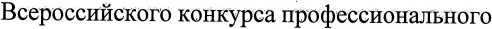 ПРОТОКОЛ №	об итогах проведения регионального этапа Всероссийского конкурса
профессионального мастерства «Лучший по профессии»
по номинации«__» 	 2024г.ПредседательРегиональной конкурсной комиссии(Ф.И.О., должность)Процедура рассмотрения итогов проведения регионального этапаВсероссийского конкурса профессионального мастерства «Лучший по профессии» по выполнению конкурсных заданий проводилась «	»	20	года в		.(указать место проведения)Для рассмотрения итогов проведения регионального этапа Всероссийского конкурса профессионального мастерства «Лучший по профессии» в региональную конкурсную комиссию представлены протокол и решение экспертной рабочей группы по конкурсной профессии о рассмотрении итогов выполнения конкурсных заданий по данной номинации, сводная оценочная ведомость о результатах выполнения конкурсных заданий с перечнем претендентов на призовые места, документы и материалы, представленные организациями.Региональная конкурсная комиссия рассмотрела Итоги проведения регионального этапа Всероссийского конкурса профессионального мастерства «Лучший по профессии» и приняла следующее решение о победителях и призерах конкурса по номинации:5. Региональной конкурсной комиссией принято решение о номинировании на федеральный этап Всероссийского конкурсаПредседательПриложение № 10 к Положению о проведении регионального этапа Всероссийского конкурса профессионального мастерства «Лучший по профессии» в номинациях «Лучший лаборант химического анализа» и «Лучший токарь» в 2024 годуСОГЛАСИЕ
на обработку персональных данных
(в соответствии с требованиями Федерального закона
от 27.07.2006 №152-ФЗ «О персональных данных»)Я, 				” _	.________- -	- —— ’Документ, удостоверяющий личность№						зарегистрированный (ая) по адресу:соглашаюсь с обработкой (сбор, систематизация, накопление, хранение, изменение, использование, распространение, обезличивание, блокирование, уничтожение) моих персональных данных (далее - ПДн) и признаю, что персональные данные, владельцем которых я являюсь, относятся к общедоступному источнику персональных данных.Удостоверяю, что ПДн были предоставлены мною лично, даю свое согласие на архивное хранение (в течение 5 лет с момента достижения целей обработки). Согласие дается мною в целях участия во Всероссийском конкурсе профессионального мастерства «Лучший по профессии».Персональные данные, на которые распространяется настоящее согласие:Фамилия, имя, отчество.Место проживания и регистрации.Паспортные данные.Должность, место работы/учебы.«_	»	2024 г. 					 /	/Члены рабочей группы:(Ф.И.О., должность)(Ф.И.О., должность)(Ф.И.О., должность)(Ф.И.О., должность)(Ф.И.О., должность)Секретарь рабочей группы:(Ф.И.О., должность)№ п/пФ.И.О участника конкурса, наименование организации(филиала)Обоснование принятого решения№ п/пФ.И.О участника конкурса, наименование организации (филиала)№ п/пФ.И.О участника конкурса, наименование организации (филиала)Члены рабочей группы:(подпись)(Ф.И.О.)Члены рабочей группы:(подпись)(Ф.И.О.)(подпись)(Ф.И.О.)(подпись)(Ф.И.О.)Секретарь рабочей группы:(подпись)(Ф.И.О.)№ билетаНачало работыЗавершение работыЗатраченное времяКоличество правильных ответовКоличество неправильных ответовКоличество балловКритерии оценки, элементы конкурсаКоличество отклонений, величина отклонения от нормативного значенияФактическое количество штрафных балловКоличество баллов по соответств. критериям*Подготовка рабочего места Базовое количество баллов1.2.3.Итоговое количество балловИтоговое количество балловИтоговое количество балловИтоговое количество балловII. Соблюдение технологической последовательности операций Базовое количество баллов1.2.3.4.Итоговое количество балловИтоговое количество балловИтоговое количество балловИтоговое количество балловIII. Норматив времени (превышение, уменьшение) Базовое количество баллов 12Итоговое количество балловИтоговое количество балловИтоговое количество балловИтоговое количество балловКритерии оценки, элементы конкурсаКоличество отклонений, величина отклонения от нормативного значенияФактическое количество штрафных балловКоличество баллов по соответств. критериям*)1У.Завершение работы, уборка рабочего местаБазовое количество баллов1.2.3.Итоговое количество балловИтоговое количество балловИтоговое количество балловИтоговое количество балловV. Качество выполненной работы (визуальный и измерительный контроль, ультразвуковой/радиографический контроль)Базовое количество баллов1.2.3.Итоговое количество балловИтоговое количество балловИтоговое количество балловИтоговое количество балловVI. Соблюдение правил и требований охраны трудаБазовое количество баллов1.2.3.Итоговое количество балловИтоговое количество балловИтоговое количество балловИтоговое количество балловVII. Другие критерии оценки, элементы конкурсаВсего набранных баллов за выполнение практического заданияВсего набранных баллов за выполнение практического заданияВсего набранных баллов за выполнение практического заданияВсего набранных баллов за выполнение практического задания№ п/пНомеручастникаФамилия, имя, отчество участника конкурса, наименование организации (филиала)Оценка теоретического задания (баллы)ЗанятоеместоПредседатель экспертной рабочей группыПредседатель экспертной рабочей группыПредседатель экспертной рабочей группыЧлены экспертной рабочей группы(подпись)(Ф.И.О.)(подпись)(Ф.И.О.)(подпись)(Ф.И.О.)(подпись)(Ф.И.О.)Секретарь экспертной рабочей группы(подпись)(Ф.И.О.)№ п/пНомер участникаФамилия, имя, отчество участника конкурса* наименование организации (филиала)Оценкавыполнения практического задания (баллы)Занятоеместо(подпись)(Ф.И.О.)(подпись)(Ф.И.О.)(подпись)(Ф.И.О.)(подпись)(Ф.И.О.)(подпись)(Ф.И.О.)№ п/пНомер участи икаФИО участника конкурсаНаименование организации (филиала)Оценки (баллы)Оценки (баллы)Оценки (баллы)№ п/пНомер участи икаФИО участника конкурсаНаименование организации (филиала)Теоретического заданияПрактического заданияПрактического заданияИтоговое количест во балловЗанятоеместо№ п/пНомер участи икаФИО участника конкурсаНаименование организации (филиала)Теоретического заданияМодуль № 1Модуль № 2Итоговое количест во балловЗанятоеместоЧлены экспертной рабочей группы(подпись)(Ф.И.О.)(подпись)(Ф.И.О.)(подпись)(Ф.И.О.)Секретарь экспертной рабочей группы(подпись)(Ф.И.О.)(подпись)(Ф.И.О.)(Ф.И.О., должность)(Ф.И.О., должность)Члены экспертной группы:*(Ф.И.О., должность)(Ф.И.О., должность)(Ф.И.О., должность)(Ф.И.О., должность)(Ф.И.О., должность)(Ф.И.О., должность)Секретарь экспертной группы:(Ф.И.О., должность)№ п/пФ.И.О. участника регионального этапа конкурса, наименование организации (филиала), юридический адресСумма балловМестоЧлены Региональной конкурсной комиссии:(Ф.И.О., должность)(Ф.И.О., должность)(Ф.И.О., должность)(Ф.И.О., должность)(Ф.И.О., должность)(Ф.И.О., должность)(Ф.И.О., должность)(Ф.И.О., должность)(Ф.И.О., должность)(Ф.И.О., должность)(Ф.И.О., должность)Секретарь Региональной конкурсной комиссииСекретарь Региональной конкурсной комиссии№ п/пФ.И.О. участника регионального этапа конкурса, наименование организации (филиала), юридический адресСумма балловМесто1.2.3.профессиональногоцо	номинациимастерства«ЛучшийПОпрофессии» следующегоучастника конкурсаРегиональной конкурсной комиссии(подпись)(Ф.И.О.)Члены Региональной конкурснойКОМИССИИ(подпись)(Ф.И.О.)(подпись)(Ф.И.О.)(подпись)(Ф.И.О.)(подпись)(Ф.И.О.)СекретарьРегиональной конкурсной комиссии(подпись)(Ф.И.О.)СекретарьРегиональной конкурсной комиссии(подпись)(Ф.И.О.)